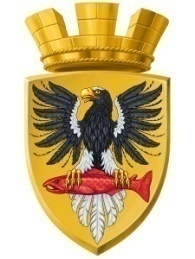                           Р О С С И Й С К А Я   Ф Е Д Е Р А Ц И ЯКАМЧАТСКИЙ КРАЙП О С Т А Н О В Л Е Н И ЕАДМИНИСТРАЦИИ ЕЛИЗОВСКОГО ГОРОДСКОГО ПОСЕЛЕНИЯот  «02»  сентября  2021				                     №  690-пг. ЕлизовоВ соответствии со ст. 161 Жилищного кодекса Российской Федерации, Правилами определения управляющей организации для управления многоквартирным домом, в отношении которого собственниками помещений в многоквартирном доме не выбран способ управления таким домом или выбранный способ управления не реализован, не определена управляющая организация, утвержденными постановлением Правительства Российской Федерации от 21.12.2018 № 1616, руководствуясь Уставом Елизовского городского поселения Елизовского муниципального района в Камчатском крае, в связи с решением Государственной жилищной инспекции Камчатского края  от 26.08.2022 № 2793/21 о включении многоквартирных домов, расположенных в г. Елизово по адресу:  ул. В.Кручины д.25/3, ул. В.Кручины д.28, ул. Геофизическая д.28, в реестр лицензий Камчатского края ООО «Аргиллон», 	П О С Т А Н О В Л Я Ю: Признать утратившим силу постановление администрации Елизовского городского поселения от 05.08.2021 № 623-п «Об определении  управляющей организации для управления многоквартирными домами, в отношении которых собственниками помещений в многоквартирном доме не выбран способ управления таким домом или выбранный способ управления не реализован, не определена управляющая организация для управления многоквартирными домами на территории Елизовского городского поселения».        2. Муниципальному казенному учреждению «Служба по обеспечению деятельности администрации Елизовского городского поселения» опубликовать (обнародовать) настоящее постановление в средствах массовой информации и разместить в информационно-телекоммуникационной сети «Интернет» на официальном сайте администрации Елизовского городского поселения.        3. Настоящее постановление вступает в силу со дня его подписания.        4. Контроль за исполнением настоящего постановления оставляю за собой.Глава администрации Елизовского городского поселения                                                          В.А.МаслоСОГЛАСОВАНО:Руководитель Управления ЖКХ администрации Елизовского городского поселения		                                                                          Д.А.РебровИ.о. руководителя Управления имущественных отношений администрации Елизовского городского	поселения                                                                                   Е.В.ЕвмененкоРуководитель Управления делами администрации Елизовскогогородского поселения                                                                                 О.В.Бочарниковаисполнитель:Гайнуллова Л.Р.УЖКХ администрации ЕГП тел. 6-20-28О признании утратившим силу постановления администрации Елизовского городского поселения от 05.08.2021 № 623-п «Об определении  управляющей организации для управления многоквартирными домами, в отношении которых собственниками помещений в многоквартирном доме не выбран способ управления таким домом или выбранный способ управления не реализован, не определена управляющая организация для управления многоквартирными домами на территории Елизовского городского поселения»Рассылка: УЖКХ, Управление делами, Управление имущественных отношений